Nevada PTA Minutes  January 8, 2017 6:00 p.m. Central Elementary Library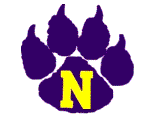 President – Stephanie M. Spence; stephaniemspence@hotmail.comVice President – Kim Stephens; auroraafa@gmail.com   Secretary –Courtney Reeves; ckline1881@gmail.com Treasurer – Gentri Barton; gentribarton@gmail.comwww.nevadaiowapta.orgnevadaiowapta@gmail.com Call to Order: Stephanie Spence called the meeting to order at 6:00 p.m.                                  Attendance: Emily DeYoung, Beth Safranski Derrick, Stephanie Spence, Teresa Wheelock, Kim Stephens, Maryann Ryan, Amber Olson, Emily Coussens, Courtney Reeves, Angie Tscherter, Megan Hassel, Meg Pulzinski, Janelle Mason, Erin Murphy, Allison Boswell, Jill Bohnet, Colleen Wrage, Emily Schaack, Amy Cox, Tori Shahidi, Chris deNeui, Mistie Casiano, Rachel Walker, Jen Anderson, Gentri Barton,  Dawn Hansen, Tanya Sorem, Kara Nady, Kristen WallWelcomeAttendees introduce themselves, sharing names and New Year’s ResolutionApprove AgendaAngie Tscherter moved to approve the agenda; Janelle Mason seconded. Motion passed. Add need numbers changed for the new business and Add names of Gentri and Kim to 3.6, December MinutesSeptember MinutesEmily Coussens moved to approve November minutes; 2nd by Angie Tscherter. Motion passed. Treasurer’s ReportEmily Coussens moved to approve treasure’s report/budget report; Jennifer Anderson seconded. Motion Passed.Teacher DrawingTori Shahidi won the $10 teacher gift card to Target. Unfinished BusinessCarnivalKim Stephens let us know that the first meeting is done. We have a lot of participation. We will be using the Star Wars as the theme, and it is on May 4, 2018. We will meet as a committee before the PTA meeting at 5pm. Each chair can have a sub meeting as needed, if you want to know more please contact Kim. The categories are games, prizes and tickets, food, volunteers, Advertising, and Business donations. Many details still to come, and it’s not to late to help out! She/Me & He/MeStephanie Spence wants us to vote on both the She/Me and He/Me. Make the motion to change the name to She/Me and He/Me and split the money. Emily Coussens made a motion to approve and Teresa Wheelock seconded the motion. All approved the motion. Jan 20 – boys’ event and Feb 10 – girls’ event(6-730pm), what we are planning. Boy event - An adult has to be with the child. Some events in the gym, GoNoodle in commons, corn hole in cafeteria, paper airplanes and legos in the cafeteria as well. We will have cookies and juice. Reaching out to high schoolers to help. Try to find boy moms to help with girls and vice versa. The event is from 430-6pm. Pre-K through 6th grade. Costumes for this event – superhero theme. Girl Event - Pre-K through 6th grade – The dance is from 6-730pm, photo booth, dance only no gym, cookies and punch, and DJ. Maybe thinking through the name and think about how it is worded.After-PromEmily Coussens let us know that we raised $3000 from the New Year’s Eve Party, champagne toast donated and DJ as well. About $2000 less than the Draw Down Dance, easier online. Less came than that bought the tickets. For next year, having students babysit that night to allow the parents be able to go. Looking for free things for after prom. Reading NightKim Stephens is letting us know when we might be able to figure out a time for a reading night. Each student brings in a book at their own level, so that way kids can actually get the same level. Bring book in the morning and then the children can go get a new book. Maybe trying to partner up with another group, maybe overkill. Step into storybook – every kid gets a book. Color code for the books they bring. High School Conference Meals Emily DeYoung let us know that the sloppy joes went well. February 13 and 15th all three buildings. Company that supplied the meal, Windsor Manor, Hospital Auxiliary might be interested. All three buildings need to be supplied.  New BusinessYearbookKim Stephens let us know that they weren’t able to meet. They received the CD and it is just grades, so just getting started on the yearbook. This is for Central, same rate of $5. Working with Middle School as well, and it should be close to the same price. Storage space for file sharing, prefer to use dropbox is $10, box.com is $5. Share files at same time. Last year we made, $400 and after teachers. Teresa Wheelock makes a motion to approve $120 for the year for dropbox and the money we raise will cover the next year expenses. Teresa Wheelock made a motion to approve and Angie Tscherter seconded the motion. All approved the motion.Testing WeekAmy Cox needs to get the binder. Jeff Baker wants money instead food. February 5-9 is the test week. We cannot just give money because of the grant. $1200 is our budget. 3-11 grades will need to be taken care of. Scholarship Committee Courtney Reeves let them know that she cannot because of conflict of interest. We really need about 3 to 4 people to help with this. Megan Hassel would chair the event. Tori Shahidi, Jennifer Anderson and Janelle Mason will help with the event.  Election CommitteeGentri Barton needs to be re-elected for Vice President and Kim Stephens needs to be re-elected for Treasure. We do have to renew our by-laws. Maybe have co-president – 1 person is president and vice-president, every year has a new person comes in. Teresa Wheelock will chair the committee. Courtney Reeves might need to step down this year as well. Dr. PhillipsErin Murphy let us know that Dr. Phillips will be talking to us this year about anyone that works with kids; helping kids manage emotions. The event will be January 31 from 6-730pm and pizza at 530pm. They do childcare that night as well. We want you to come to the event but you can help out as well. You can still sign up for the event and to help with kids. Next PTA Meeting: February 5, 2018Next PTA Meeting Meal: Lyndsey DevosAdjournmentMotion to adjourn made by Emily Coussens; 2nd by Jennifer Anderson. Meeting adjourned at 7:02pm.